Методический анализ результатов ВПР по учебному предметуБИОЛОГИЯ(наименование учебного предмета, класс) по программе	8_	классаКоличество участников ВПР по учебному предмету (за последние 3 года)Таблица 1Основные результаты ВПР по предметуДинамика результатов ВПР по предмету за 3 года                                                                                                                             Таблица 2Гистограмма распределения первичных баллов по предмету в 2021 г.1%-Процент от общего числа участников по предметуРекомендации по переводу первичных баллов в отметки по пятибалльной шкалеТаблица 3Сравнение полученных отметок с отметками по журналуТаблица 4Гистограмма сравнения полученных отметок с отметками по журналуВЫВОДЫ о характере изменения количества участников ВПР по предмету ио  характере результатов ВПР по предмету в 2021 годуВ работе использовались результаты анализа ВПР 2020 г. и 2021 г. В 2021 году число участников ВПР  ЛГО уменьшилось на 112 человек. На 21,85 % уменьшилось количество учащихся получивших «2», на 4,1 % увеличилось количество учащихся получивших «3», на 17,1 % увеличилось число учащихся получивших «4», на 0,65 % увеличилось число учащихся получивших «5». По данному показателю наблюдается положительная динамика. Сравнивая результаты ЛГО и Пермского края, можно сделать следующие выводы: % учащихся получивших «2» меньше на 3,45, % учащихся получивших «3» больше на 8,83, % учащихся получивших «4» меньше на 2,27, % учащихся получивших «5» меньше на 3,12.	При  сравнении отметок за ВПР в 2021г.  с отметками по журналу по Пермскому краю и Лысьвенскому городскому округу получили следующие результаты. Повысили отметку (Отметка > Отметка по журналу) 10,47% от общего количества участников, что на 2,89 % выше результатов  по Пермскому краю (7,58%).Подтвердили отметку (Отметка = Отметке по журналу) 43,02 % от общего количества участников, что на 6,88 % ниже результатов  по Пермскому краю (49,9%).Понизили отметку (Отметка < Отметка по журналу) 46,51% участников, что  на 3,18 %  выше результатов  по Пермскому краю  (43,33%). По данному показателю наблюдается отрицательная динамика.2.1 Анализ результатов выполнения отдельных заданий или групп заданий по предмету2.1.1 Краткая характеристика КИМ по предметуВариант проверочной работы состоит из 13 заданий, которые различаются по содержанию и проверяемым требованиям.Задания 1,2,5,7,10,12,13 основаны на изображениях конкретных объектов, статистических таблицах и требуют анализа изображений и статистических данных, характеристики объектов по предложенному плану, классификации и/или систематизации объектов по определенному признаку, применения биологических знаний при решении практических задач.Задания 1,2,3,4,5,6,7,11,13проверочной работы относятся к базовому уровню сложности.Задания 8,9,10,12 проверочной работы относятся к повышенному уровню сложности.2.1.2 Статистический анализ выполняемости заданий и групп заданий проверочной работы в 2021году Выполнение заданийТаблица 5Достижение планируемых результатовТаблица6Содержательный анализ выполнения заданий КИМ ВПРС заданием 1, которое направлено на выявление понимания зоологии как системы наук, большая часть учащихся справилась успешно - 97,67%). В задании 2 участники ВПР лучше всего справились с вопросом об определении значения данного животного в природе и жизни человека 63,95%, но не смогли провести морфологическое и систематическое описание животного по заданному алгоритму (тип симметрии, среда обитания, местоположение в системе животного мира), справились лишь54,65 %,54,65 % и 39,53 %учащихся соответственно.Пример задания 2.4: Укажите одно из значений, которое имеют речные раки в жизни человека. Ответ: речных раков употребляет в пищу человек.ИЛИ Речные раки могут являться переносчиками опасных для человека инфекционных заболеваний(тиф и гепатит)Использовать научно-популярную литературу по биологии, справочные материалы (на бумажных и электронных носителях), ресурсы Интернета при выполнении учебных задач требуется в задании 3. 49,42% учащихся понимают, осмысливают содержание текста и могут сопоставить утверждения и предложенные описания признаков. Задача, которая решается в течении всего учебного процесса в школе –это понимание прочитанного.Пример задания3.Известно, что озёрная лягушка – позвоночное земноводное, являющееся хищником. Используя эти сведения, выберите из приведённого ниже списка три утверждения, относящиеся к описаниюданных признаков этого животного. Запишите в ответе цифры, соответствующие выбраннымответам.Озёрная лягушка вымётывает икру одним комком или отдельными кучками.Животное живёт на суше, а размножается в пресной воде.Длина тела животного составляет 6−13 см, а масса −до200г.Крупные размеры и высокая численность делают озёрную лягушку промысловым видом.Озёрная лягушка питается личинками стрекоз ,водяными жуками и их личинками, моллюсками.Шейный и крестцовый отделы позвоночника появляются впервые у представителей класса и имеют только по одному позвонку.Ответ:256В задании 4 проверяемые предметные требования–формирование первоначальных систематизированных представлений о биологических объектах, процессах, явлениях, закономерностях, об основных биологических теориях. Задание базового уровня, поэтому 50 %(4.1) и 50 %(4.2)участников ВПР справились с ним.Пример: 4.1. Определите тип питания организмов, приведённых в перечне. Запишите цифры, под которыми указаны организмы, в соответствующую ячейку таблицы. Список организмов:ламинариямухоморкукушкинлёнкукушкаДождевой червь6) репчатый лукКакой тип питания характерен для амёбы обыкновенной, изображённой на рисунке 1?Обоснуйте свой ответ.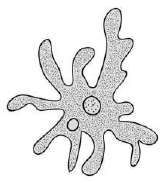 Ответ:Автотрофный тип питания–136	гетеротрофный тип питания–245Правильный ответ должен содержать следующие элементы:Тип питания животного: гетеротрофный;обоснование, например: у амёбы отсутствуют хлоропласты, поэтому у неё гетеротрофный тип питания.ИЛИ.	Амёба питается	готовыми	органическими	веществами, то	есть имеет гетеротрофный тип питанияПервая часть задания 5 проверяет умение работать с рисунками, представленными в виде схемы, на которой изображен цикл развития печёночного сосальщика. С этим заданием справилось лишь 48,84% учащихся. Вторая часть задания, которая проверяет умение оценивать влияние этого животного на человека, показала недостаточную сформированность этих навыков (справились всего 31,98% учащихся). От детей требуются не только хорошие предметные знания, но и умения выражать свои мысли, чувства, владение монологической письменной речью.Пример: рассмотрите рисунок2,на котором представлен цикл развития печеночного сосальщика,и ответьте на вопросы.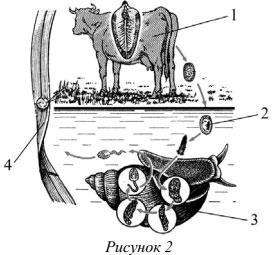 Какой цифрой обозначен на рисунке промежуточный хозяин?Как человек может заразиться печеночным сосальщиком? Опишите механизм одного из способов заражения.Ответ:5.1–35.2.Правильный ответ должен содержать следующие элементы ответа, например: указание способа заражения, например, заражение печеночным сосальщиком (цистой или хвостатой личинкой)происходит через рот;механизм заражения, например: человек может заразиться печёночным сосальщиком призаглатывании цисты, находящейся на поверхности травянистых растений, растущих вблизи водоёмов.ИЛИ Человек может заразиться при проглатывании хвостатой личинки печёночного сосальщика с водой во время купания.Выделять существенные признаки биологических объектов (клеток и организмов растений, животных, грибов, бактерий) и процессов, характерных для живых организмов необходимо в задании 6, с которым справились 58,14% учащихся и в задании 8 (справились 8,1 –40,7%, 8,2 –38,37%).Эти задания базового и повышенного уровня сложности соответственно проверяют предметные знания особенностей строения и функционирования отдельных органов и систем органов у животных разных таксономических групп и приводить примеры типичных представителей животных, относящихся к этим систематическим группам.Пример задания 6. В приведённой ниже таблице между позициями первого и второго столбцов имеется взаимосвязь.Какое понятие следует вписать на место пропуска в этой таблице?1)лёгкое	2)кожа3)жабра	4) воздушный мешок Ответ:3Какую функцию выполняют трахеи у майского жука?Правильный ответ должен содержать указание функции, например:Трахеи майского жука(насекомого) обеспечивают перенос воздуха в его организме.ИЛИ Трахеи обеспечивают газообмен между тканями жука и окружающей средой  ПримерЗадания повышенного уровня сложности.Установите соответствие между характеристиками кровеносной системы и классами животных: к каждой позиции, данной в первом столбце, подберите соответствующую позицию из второго столбца.ХАРАКТЕРИСТИКИ КРОВЕНОСНОЙ СИСТЕМЫ	КЛАССЫ ЖИВОТНЫХА)в сердце содержится только венозная кровь.	1)Костные рыбыБ)сердце образовано четырьмя камерами.	2) Птицы В)в венах малого круга течёт артериальная кровь.Г)у животных имеется один круг кровообращения.Д) венозная кровь из сердца поступает непосредственно к лёгким.Е)сердце образовано предсердием и желудочком.Запишите в таблицу выбранные цифры под соответствующими буквами.Ответ.122121Приведите по три примера животных,относящихся к указанным классам .Запишите их названия в таблицу.Задание 9 проверяет умение читать и понимать текст биологического содержания, используя для этого недостающие термины и понятия, представленные в перечне. Учащиеся испытывают трудности в выполнении этого задания и в 7классе (впр) и на ОГЭ, что говорит о несформированности этого умения у большинства учащихся.Пример задания9. Вставьте в текст пропущенные термины из предложенного перечня,используя для этого их цифровые обозначения. Впишите номера выбранных терминов на места пропусков в тексте.Размножение пресноводной гидрыПресноводная гидра размножается половым способоми	(А).В тёплое время года на теле гидры образуются	(Б).Они увеличиваются; на свободном конце тела гидры образуются щупальца и рот, затем подошва. Осенью при наступлении неблагоприятных условий на теле гидры появляются бугорки,в которых образуются	(В).У гидры образуются как яйцеклетки, так и сперматозоиды, поэтому гидру относят к	(Г).В задании 10 кроме предметных знаний проверялись умения устанавливать причинно-следственные связи, строить логическое рассуждение, умозаключение (индуктивное, дедуктивное и по аналогии) и делать выводы. В первой части надо было показать умение соотносить изображение объекта с его описанием(справилисьтолько46,51%). Во второй части задания нужно формулировать аргументированный ответ на поставленный вопрос (справились47,67%).С той же проблемой столкнулись учащиеся и в 13 задании, где первая часть проверяет умение сравнивать биологические объекты с их моделями в целях составления описания объекта на примере породы собаки по заданному алгоритму. С этой частью задания большинство участников впр справились (59,88%).Втораячастьзаданияпроверяетумениеиспользоватьэтоумениедлярешенияпрактическойзадачи(сохранение и воспроизведение породы собаки). Это задание оказалось трудным (всего29,07%справились). Это и не знание предмета и неумение выражать свои мысли в виде письменной речи.Необходимо формировать у детей умения устанавливать причинно-следственные связи, строить логическое рассуждение, умозаключение (индуктивное, дедуктивное и по аналогии) и учить делать выводы.Пример.Если у животного имеются органы дыхания, изображенные на рисунке 4,то для этого животного, вероятнее всего, будут характерны1)чешуя	2) две пары пятипалых конечностей3)складки и извилины головного мозга	4) теплокровность5) плавательныйпузырь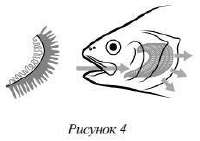 Запишите в ответе цифры ,под которыми указаны выбранные характеристики. Ответ.15В описании животных зоологи часто употребляют термин«теплокровность» .Укажите одно из преимуществ теплокровности.Правильный ответ должен содержать одно из преимуществ теплокровности для животных, например: возможность поиска пищи в вечернее и ночное времяИЛИ расширение границ ареала обитания в северных широтах.Задание 11 проверяет знание важнейших морфологических, физиологических, экологических признаков животных на уровне типа или класса. Несмотря на то, что задание базового уровнясложности и с выбором 1 верного ответа, только 37,21% учащихся справились. Для решения этого задания необходимо проанализировать два утверждения, а это опять связано с пониманием прочитанного и с невысоким уровнем предметных знаний.Пример11задания.Верны ли следующие суждения о млекопитающих?А. Млекопитающие произошли от древних пресмыкающихся.Б.Для млекопитающих характерно кожное дыхание.Верно толькоАВерно толькоБоба суждения верныоба суждения неверныЗадание 12, которое предполагает работу с табличным материалом показало, что большая часть учащихся(63,57%)умеют анализировать статистические данные и делать на этом основании умозаключения.ВЫВОДЫсодержат:Перечень элементов содержания / умений и видов деятельности, усвоение которых всемишкольниками ЛГО в целом можно считать достаточным (в соответствии с требованиямиФГОС).Знания биологических понятий, закономерностей, законов, теорий, имеющих важное общеобразовательное и познавательное значение; сведений по истории становления биологии как наукиЗнания классификации животных, значения животных в природе и жизни человека.Умение делать морфологическое и систематическое описание животного по заданномуалгоритму (тип симметрии, среда обитания, местоположение в системе животного мира), а также определять их значение в природе и жизни человека.Умение находить в перечне согласно условию задания необходимую биологическую информацию.Умение работать с рисунками, представленными в виде схемы.Умение установить по изображению принадлежность отдельного органа или системы органов(фрагмента) к животному определенной систематической группы.Перечень элементов содержания / умений и видов деятельности, усвоение которых всеми школьниками ЛГО в целом, школьниками с разным уровнем подготовки нельзя считать достаточным(в соответствии с требованиями ФГОС).Умения устанавливать причинно-следственные связи, строить логическое рассуждение, умозаключение(индуктивное, дедуктивное и по аналогии) и делать выводы.Умения осознанно использовать речевые средства в соответствии с задачей коммуникации для выражения своих чувств, мыслей и потребностей; планирование и регуляция своей деятельности; владение устной и письменной речью, монологической контекстной речью.Умения внимательно читать и понимать задание и текст биологического содержания.Умения определять понятия, создавать обобщения, устанавливать аналогии.Знания о многообразии органического мира, систематизации биологических объектов.Умение оценивать правильность выполнения учебной задачи, собственные возможности ее решения.РЕКОМЕНДАЦИИНа уроках биологии надо больше внимание уделять исследовательской деятельности учащихся, в которой формируются умения выдвигать гипотезы, предположения, устанавливать причинно-следственные связи, наблюдать за результатами и делать правильные выводы.Включать в программный материал проблемные задачи, которые заставляют детей думать и учат применять знания, полученные ранее и не только на уроках биологии.Использовать на уроках разнообразные формы работы с текстами(смысловое чтение с анализом, оценкой прочитанной информации) и рисунками. Учить детей осмысленно подходить к составлению схем, таблиц, моделей.Использовать открытые банки заданий ВПР для составления заданий к урокам, тематических проверочных и контрольных работ.Использовать разработанные ФГБОУ ФИПИ универсальные кодификаторы распределенных по классам проверяемых элементов содержания и требований к результатам освоения основной образовательной	программы	основного	общего	образования https://fipi.ru/metodicheskayakopilka/univers-kodifikatory-okoОбязательно включать в программный материал уроки по повторению и обобщению материала.Расширять кругозор детей в области многообразия органического мира через игровые формы, исследовательскую деятельность, повышать интерес к изучаемому предмету.Составителиотчета:Участники ВПР201920202021Пермский край, чел.-46546075ЛГО, чел.-198862019 год2019 год2020 год2020 год2020 год2020 год2021 год2021 год2021 год2021 годПКЛГОПКПКЛГОЛГОПКПКЛГОЛГОЧел.%Чел.%Чел.%Чел.%Чел.%Получили «2»--1210266432,3284313,92910,47Получили «3»--243852,3910754,04298649,315058,14Получили «4»--93820,152613,13196832,52630,23Получили «5»--681,4610,512594,2811,16Отметка по пятибалльной шкале«2»«3»«4»«5»Первичные баллы0–1213–2021–2829–36ГруппыучастниковПермский крайПермский крайЛГОЛГОГруппыучастниковКол-во участников%Кол-во участников%Понизили	(Отметка	<	Отметка	пожурналу)%262343,334046,51Подтвердили(Отметка=Отметкепожурналу)%297249,093743,02Повысили	(Отметка	>	Отметка	пожурналу)%4597,58910,47Всего605410086100Группы участниковГруппы участниковПермский крайЛГОКол-во ООКол-во ОО2604Кол-во участниковКол-во участников607586заданиеМаксимальныйбалл%выполнения заданий%выполнения заданий1279,2997,672.1166,363,952.2163,2954,652.3256,8254,652.4154,2139,533252,9249,424.1247,15504.2244,95505.115748,845.2237,5631,986.1156,2658,146.2146,454,657162,0159,38.1236,7240,78.2245,2138,379235,7322,0910.1243,146,5110.2136,4347,6711142,3937,2112359,0963,5713.1263,4959,8813.224129,07Блоки ПООП обучающийся научится / получит возможностьнаучитьсяилипроверяемыетребования(умения)всоответствиисФГОС(ФКГОС)МаксбаллПермскийкрайЛГОВсего участников6075.86уч.1. Зоология – наука о животных. Методы изучения животных. Роль зоологии в познании окружающего мира и практической деятельности людей.Владеть: системой биологических знаний – понятиями,закономерностями, законами, теориями, имеющими важное общеобразовательное и познавательное значение; сведениями поистории становления биологии как науки279,2997,672.1.Классификация животных.Значение животных в природе и жизни человекаИспользовать методы биологической науки: наблюдать и описывать биологические объекты и процессы, ставить биологические эксперименты и объяснять их результаты166,363,952.2.Классификация животных.Значение животных в природе и жизни человека.Использовать методы биологической науки: наблюдать и описывать биологические объекты и процессы, ставить биологические эксперименты и объяснять их результаты163,2954,652.3.Классификация животных.Значение животных в природе и жизни человекаИспользовать методы биологической науки: наблюдать и описывать биологические объекты и процессы, ставить биологические эксперименты и объяснять их результаты256,8254,652.4.Классификация животных.Значение животных в природе и жизни человека.Использовать методы биологической науки: наблюдать и описывать биологические объекты и процессы, ставить биологические эксперименты и объяснять их результаты154,2139,533. Простейшие и беспозвоночные животные. Хордовые животные. Использовать научно-популярную литературу по биологии, справочные материалы (на бумажных и электронных носителях),ресурсы Интернета при выполнении учебных задач252,9249,424.1. Общие свойства организмов и их проявление у животных. Осуществлять классификацию биологических объектов(животные, растения, грибы)по разным основаниям247,15504.2. Общие свойства организмов и их проявление у животных. Осуществлять классификацию биологических объектов(животные, растения, грибы)по разным основаниям244,95505.1.Значение простейших и беспозвоночных животных в жизни человекаКлассификация животных.Значение животных в природе и жизни человека15748,845.2.Значение простейших и беспозвоночных животных в жизни человекаРаскрывать роль биологии в практической деятельности людей, роль различных организмов в жизни человека; знать и аргументировать основные правила поведения в природе237,5631,986.1. Простейшие и беспозвоночные. Хордовые животные. Выделять существенные признаки биологических объектов(клеток и организмов  растений, животных, грибов, бактерий) и процессов, характерных для живых организмов156,2658,146.2. Простейшие и беспозвоночные. Хордовые животные. Выделять существенные признаки биологических объектов (клеток и организмов растений, животных, грибов, бактерий) и процессов, характерных для живых организмов146,454,657. Беспозвоночные животные. Хордовые животные.Устанавливать взаимосвязи между особенностями строения и функциями клеток и тканей, органов и систем органов162,0159,38.1. Простейшие и беспозвоночные. Хордовые животные. Сравнивать биологические объекты (растения, животные,бактерии,грибы),процессы жизнедеятельности; делать выводы и умозаключения на основе сравнения236,7240,78.2. Простейшие и беспозвоночные. Хордовые животные. Сравнивать биологические объекты (растения, животные, бактерии, грибы),процессы жизнедеятельности; делать выводы и умозаключения на основе сравнения245,2138,379.Простейшие и беспозвоночные. Хордовые животные. Использовать научно-популярную литературу по биологии,справочные материалы (на бумажных и электронных носителях),ресурсы Интернета при выполнении учебных задач.235,7322,0910.1. Простейшие и беспозвоночные. Хордовые животные. Устанавливать взаимосвязи между особенностями строения и функциями клеток и тканей, органов и систем органов236,4346,5110.2. Простейшие и беспозвоночные. Хордовые животные. Устанавливать взаимосвязи между особенностями строения и функциями клеток и тканей, органов и систем органов136,4347,6711. Простейшие и беспозвоночные. Хордовые животные. Устанавливать взаимосвязи между особенностями строения и функциями клеток и тканей, органов и систем органов142,3937,2112. Простейшие и беспозвоночные. Хордовые животные. Ориентироваться в системе познавательных ценностей:воспринимать информацию биологического содержания внаучно-популярной литературе, средствах массовой информации, интернет-ресурсах; критически оценивать полученную информацию, анализируя ее содержание и данные об источникеинформации359,0963,5713.1.Значение хордовых животных в жизни человека.Описывать и использовать приемы содержания домашних животных, ухода за ними263,4959,8813.2. Значение хордовых животных в жизни человека. Описывать и использовать приемы содержания домашних животных, ухода за ними24129,07ЖивотноеОрганМайский жуктрахеяустрица…Костные рыбыПтицыСписок терминов:1)гермафродит2)раздельнополый организм3)почка4)зигота5)бесполый6)спора7)стрекательная клеткаОтвет:53818)половая клеткаФИО	специалиста,	выполнявшего	анализрезультатов ВПРпо предметуМесто работы, должностьМесто работы, должностьМесто работы, должностьМесто работы, должность1.Тетюева Алевтина АвдеевнаМБОУ «СОШ №16 с УИОП» г. Лысьва, учитель биологии